لجنة الويبو للتنسيقالدورة الحادية والسبعون (الدورة العادية السادسة والأربعون)جنيف، من 5 إلى 14 أكتوبر 2015تعيين رئيس ونائب رئيس مجلس الويبو للطعونوثيقة من إعداد الأمانةوافقت لجنة الويبو للتنسيق على التعديلات المقترح إدخالها على نظام الموظفين ولائحته ("النظام واللائحة") فيما يتعلق بإصلاح العدالة الداخلية في دورتها السابعة والستين (الدورة العادية الرابعة والأربعون) المعقودة في الفترة من 23 سبتمبر إلى 2 أكتوبر 2013. وشملت التعديلات جملة أمور منها تشكيلة موسّعة لمجلس الويبو للطعون ("المجلس")، الذي يضمّ حاليا رئيسا ونائب رئيس، يتولى كل منهما رئاسة فريق من أفرقة المجلس. ودخلت تلك حيّز النفاذ في 1 يناير 2015.وتنص القاعدة 1.5.11(ب)(1) من لائحة الموظفين على ما يلي:"(ب) وتكون تشكيلة مجلس الطعون كما يلي:(1) رئيس ونائب للرئيس تعيّنهما لجنة الويبو للتنسيق بناء على اقتراح يتقدم به المدير العام بعد التشاور مع مجلس الموظفين ويُختاران من بين أشخاص من ذوي الخبرة في قانون الخدمة المدنية الدولية أو خبرة معادلة في القانون الإداري المنطبق، على أن لا يكونا من موظفي المكتب الدولي أو من الموظفين السابقين الذين عملوا فيه في السنوات العشر الماضية. وشرط استيفاء معايير الأهلية المنصوص عليها أعلاه يعيّن المدير العام، بصورة مؤقتة، الرئيس ونائب الرئيس، بعد التشاور مع مجلس الموظفين، في انتظار التعيين الرسمي من قبل لجنة الويبو للتنسيق بناء على الاقتراح المقدم من المدير العام. وينتهي التعيين المؤقت في التاريخ الذي تبتّ فيه لجنة الويبو للتنسيق في هذا الخصوص."وعلاوة على ذلك، تنص القاعدة 1.5.11(ه) من لائحة الموظفين على ما يلي:"ويُعيّن الرئيس ونائب الرئيس لمدة خمس سنوات قابلة للتجديد مرّة واحدة. [...]"وفور دخول التعديلات حيّز النفاذ، استُهل الإجراء الخاص باختيار رئيس ونائب رئيس المجلس مع إيلاء اعتبار خاص للشرطين القانونين القاضيين بلزوم:أن لا يكونا من موظفي الويبو أو من الموظفين السابقين الذين عملوا فيها في السنوات العشر الماضية؛وأن يكونا " من ذوي الخبرة في قانون الخدمة المدنية الدولية أو خبرة معادلة في القانون الإداري المنطبق".وفي فبراير 2014، أصدرت الإدارة دعوة لإبداء الاهتمام لفائدة المرشحين الخارجيين المحتملين الذين يستوفون الشروط المنصوص عليها في القاعدة 1.5.11(ب)(1) من لائحة الموظفين. واستجاب لتلك الدعوة تسعة مرشحين قدموا طلباتهم.وأنشئ مجلس اختيار يضمّ ثلاثة أعضاء من فريق الإدارة العليا لتقييم الطلبات المستلمة. وأجرى ذلك المجلس جولتين من المقابلات مع مرشحي القائمة المختصرة. وبعد تلقي توصيات مجلس الاختيار، تشاور المدير العام مع مجلس الموظفين بشأن اختياره للمرشحين. وقدم مجلس الموظفين تعليقات على الترشيحات.واستغرقت عملية الاختيار والمشاورات بالكامل ثمانية أشهر، من فبراير إلى أكتوبر 2014.وبعد استكمال عملية الاختيار وطبقا لأحكام القاعدة 1.5.11(ب)(1)، عيّن المدير العام، بصورة مؤقتة، السيد نوربرت فوهلر رئيسا والسيد مايكل بارتولو نائبا للرئيس، اعتبارا من 1 نوفمبر 2014.ويقترح المدير العام حاليا على لجنة الويبو للتنسيق السيدين فوهلر وبارتولو لتعينهما في منصبي رئيس المجلس ونائب رئيس المجلس، على التوالي.وقد شغل السيد فوهلر ، وهو مواطن ألماني ومحام، منصب الرئيس والعضو في عدة هيئات تحكيم دولية. وشغل منصب رئيس قسم الشؤون القانونية التابع للجنة الأمم المتحدة للتعويضات في الفترة بين عامي 1992 و2000، ومنصب مدير شعبة المطالبات والتعويضات بالمنظمة الدولية للهجرة في الفترة بين عامي 2000 و2010. وهو عضو في لجنة كوسوفو للمطالبات المتعلقة بالممتلكات منذ عام 2007. والسيد فوهلر عضو كذلك في قائمة محكّمي مركز أورشليم للتحكيم، الذي يعالج المنازعات التجارية القائمة بين الأطراف الفلسطينية والإسرائيلية.وأثناء العمل في لجنة الأمم المتحدة للتعويضات والمنظمة الدولية للهجرة، أدار السيد فوهلر برامج تناهز قيمتها عدة مليارات من الدولارات الأمريكية/اليورو وتنطوي على مئات الآلاف من المطالبات التجارية والمالية. وشملت عمليات إنشاء البرامج وتنفيذها وإنهائها تطبيق القانون الإداري للأمم المتحدة والمنظمة الدولية للهجرة. وكان مسؤولا عن التوظيف وإدارة أكثر من 150 موظفا في كل برنامج، وتمكّن من تسوية شكاوى الموظفين داخليا في ظلّ نظام الموظفين ولائحته المعمول بهما في كل من الأمم المتحدة والمنظمة الدولية للهجرة.وفي الفترة بين عامي 1983 و1991، عمل السيد فوهلر مستشارا قانونيا لرئيس محكمة المطالبات المشتركة بين إيران والولايات المتحدة الأمريكية. وكان، بصفته نائب الأمين العام للمحكمة، مسؤولا كذلك عن إدارة 80 موظفا. وفي الفترة بين عامي 1977 و1983، عمل السيد فوهلر مساعدا جامعيا وباحثا في معهد ماكس بلانك للقانون العام المقارن والقانون الدولي بهايدلبرغ.ويضطلع السيد فوهلر، بصفته أحد العضوين الدوليين للجنة كوسوفو للمطالبات المتعلقة بالممتلكات، بوظائف قضائية في هيئة دولية لصنع القرار تعمل في ظلّ بعثة الاتحاد الأوروبي المعنية بسيادة القانون في كوسوفو.وحصل السيد فوهلر على شهادة الدكتوراه في القانون من جامعة هايدلبرغ بألمانيا في عام 1984. واجتاز امتحان الدولة الأول في القانون في عام 1973 في الجامعة ذاتها وامتحان الدولة الثاني في القانون في جامعة شتوتغارت بألمانيا في عام 1976.إن لجنة الويبو للتنسيق مدعوة إلى تعيين السيد نوربرت فوهلر رئيسا لمجلس الويبو للطعون لمدة خمس سنوات اعتبارا من تاريخ التعيين.ويتمتع السيد بارتولو، وهو من مواطني مالطة وسفير سابق، بمسار مهني يمتد من عام 1968 إلى عام 1994. فقد شغل مناصب مختلفة في إدارة التعاون التقني لأغراض التنمية التابعة للأمم المتحدة، بما في ذلك منصب نائب مدير شعبة السياسات والبرمجة والتخطيط الإنمائي، ورئيس دائرة وضع وتنسيق السياسات، ورئيس دائرة البرمجة والتقييم القُطريين. وشغل السيد بارتولو كذلك منصب المستشار الرئيسي لرئيس الجمعية العامة للأمم المتحدة.وكان السيد بارتولو، خلال مساره المهني، رئيس مجلس الامتحانات المركزي وعضوا في مجلس الطعون المشترك وعضوا في لجنة مقر الأمم المتحدة للعقود. وكان أيضا عضوا مناوبا في مجلس الأمم المتحدة للتعيين والترقية ورئيسا لدائرة الأمم المتحدة المعنية بامتحانات الترقية من فئة الخدمات العامة إلى الفئة الفنية، والدائرة المعنية بالامتحانات الخارجية في الإدارة والاقتصاد.وشغل السيد بارتولو منصب الممثل الدائم لمالطة لدى الأمم المتحدة والمنظمات الدولية في جنيف وفيينا في الفترة بين عامي 1994 و2003. وشغل أيضا، خلال تلك الفترة، منصب رئيس مجلس الطعون المشترك (السابق) للويبو.وركّز السيد بارتولو، أثناء عمله في الأمم المتحدة، قسطا كبيرا من اهتمامه على تحسين الإجراءات الإدارية المُتبعة في تلك المنظمة. وأعدّ، في الويبو، تقريرا شاملا عن قانون الخدمة المدنية الدولية بما في ذلك تحليل مقارن لآليات إدارة الموارد البشرية في الأمم المتحدة والوكالات المتخصصة الرئيسية.ويتشاور السيد بارتولو حاليا مع حكومة مالطة بشأن المسائل المرتبطة بمعاشات المتقاعدين الدوليين.وحصل السيد بارتولو على شهادة الدكتوراه في علم الاقتصاد في عام 1976 من الكلية الجديدة للبحوث الاجتماعية في نيويورك بالولايات المتحدة الأمريكية. وهو حاصل على شهادة الماجستير في علم الاقتصاد الدولي والتنمية الاقتصادية من جامعة نيو هامشاير بالولايات المتحدة الأمريكية (1968) وشهادة الليسانس في علم الاقتصاد واللغة الإنكليزية والتاريخ من جامعة مالطة الملكية (1964).إن لجنة الويبو للتنسيق مدعوة إلى تعيين السيد مايكل بارتولو نائبا لرئيس مجلس الويبو للطعون لمدة خمس سنوات اعتبارا من تاريخ التعيين.[نهاية الوثيقة]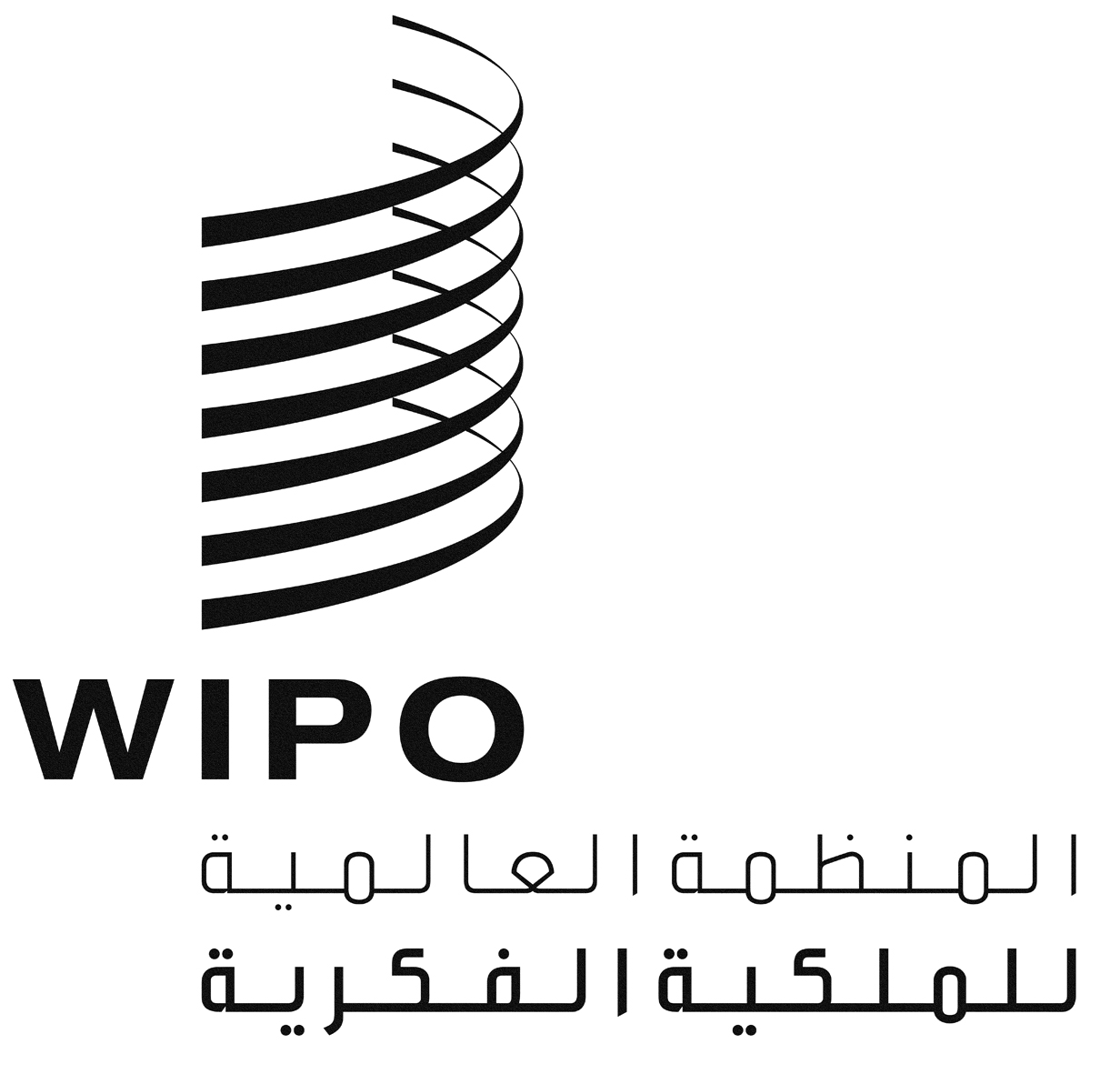 AWO/CC/71/5WO/CC/71/5WO/CC/71/5الأصل: بالإنكليزيةالأصل: بالإنكليزيةالأصل: بالإنكليزيةالتاريخ: 7 يوليو 2015التاريخ: 7 يوليو 2015التاريخ: 7 يوليو 2015